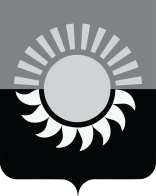 РОССИЙСКАЯ ФЕДЕРАЦИЯКемеровская областьМуниципальное образование - Осинниковский городской округАдминистрация Осинниковского городского округаПОСТАНОВЛЕНИЕ         16.04.2020                                	 	                                                                   	   № 227-нп	Об утверждении Положения о порядке приведения самовольно переустроенного и (или) перепланированного помещения в многоквартирном доме в прежнее состояниеВ соответствии с частью 3 статьи 29 Жилищного кодекса Российской Федерации, ст. 16 Федерального закона от 06.10.2003 N 131-ФЗ "Об общих принципах организации местного самоуправления в Российской Федерации", Устава Осинниковского городского округа 
	1.Утвердить Положение о порядке приведения самовольно переустроенного и (или) перепланированного помещения в многоквартирном доме в прежнее состояние, согласно приложению к настоящему Постановлению.
	2. Опубликовать настоящее Постановление в городской муниципальной общественно-политической газете «Время и Жизнь» и разместить на официальном сайте администрации Осинниковского городского округа http://www.osinniki.org/ в сети Интернет.3. Постановление вступает в силу со дня его официального опубликования.4. Контроль за исполнением настоящего Постановления возложить на заместителя Главы городского округа по строительству О.В. Ефиманову, начальника отдела архитектуры и градостроительства администрации Осинниковского городского округа М.Н. Дедюхину.Глава Осинниковского 
городского округа	             				     И.В. РомановС постановлением  ознакомлен, с возложением обязанностей согласен	_______      __________     О.В. Ефиманова                                                                           (дата)                   (подпись)	С постановлением  ознакомлен, с возложением обязанностей согласен	_______     __________      М.Н. Дедюхина                                                                                                        (дата)            (подпись)	Зиновьева Э.К.4-40-28                                                                          Приложение к постановлению                                                                                                  Администрации Осинниковского                                                                                                  городского округа                                                                                                                                                                                                                                                                                                                                                       от ______________№________ Положение о порядке приведения самовольно переустроенного и (или) перепланированного помещения в многоквартирном доме в прежнее состояниеI. Общие положения
	1.1. Настоящее Положение о порядке приведения самовольно переустроенного и (или) перепланированного помещения в многоквартирном доме в прежнее состояние (далее - Положение) разработано в соответствии с Жилищным кодексом РФ.1.2. Положение определяет последовательность принятия мер и проведения работ по приведению самовольно переустроенных и (или) перепланированных помещений в многоквартирном доме, расположенных на территории Осинниковского городского округа, в прежнее состояние.1.3. Положение распространяется на собственников помещений в многоквартирном доме и нанимателей жилых помещений по договорам социального найма, по договорам найма жилого помещения жилищного фонда социального использования, которые были самовольно переустроены и (или) перепланированы (далее - наниматель).1.4. Самовольными являются переустройство и (или) перепланировка помещения в многоквартирном доме, проведенные при отсутствии решения о согласовании переустройства и (или) перепланировки помещения в многоквартирном доме, принимаемого Администрацией города Осинники в порядке статьи 26 Жилищного кодекса Российской Федерации, или с нарушением проекта переустройства и (или) перепланировки, представлявшегося в соответствии с пунктом 3 части 2 статьи 26 Жилищного кодекса Российской Федерации.1.5. Организация мероприятий, направленных на приведение самовольно переустроенного и (или) перепланированного помещения в многоквартирном доме в прежнее состояние, осуществляется действующей Комиссией, назначенной Постановлением Главы Осинниковского городского округа по готовности помещения в многоквартирном доме к эксплуатации после завершения переустройства и (или) перепланировки (далее - Приемочная комиссия).1.6. Под приведением помещения в многоквартирном доме в прежнее состояние понимается производство работ, в результате которых помещение в многоквартирном доме будет соответствовать тем характеристикам, которые указаны в техническом паспорте данного помещения в многоквартирном доме на момент, существующий до производства переустройства и (или) перепланировки.II. Порядок приведения самовольно переустроенного и (или) перепланированного помещения в многоквартирном доме в прежнее состояние
2.1. Приемочная комиссия осуществляет подготовку и направление собственнику (нанимателю) помещения в многоквартирном доме уведомление о приведении самовольно перепланированного и (или) переустроенного помещения в многоквартирном доме в прежнее состояние (далее - уведомление).2.2. Основанием для подготовки и направления уведомление являются:2.2.1. акты исполнительных органов государственной власти, органов местного самоуправления Осинниковского городского округа, уполномоченных на выявление и пресечение нарушений требований, установленных жилищным законодательством по факту выявленной самовольной перепланировки и (или) переустройства помещения в многоквартирном доме;2.2.2. отказ администрации Осинниковского городского округа в выдаче акта приемочной комиссии о завершении переустройства и (или) перепланировки помещения в многоквартирном доме в связи с нарушением проекта переустройства и (или) перепланировки, по результатам рассмотрения которого администрацией Осинниковского городского округа принято решение о согласовании переустройства и (или) перепланировки помещения в многоквартирном доме;2.2.3. вступившее в законную силу решение суда об отказе в удовлетворении требований заявителя о сохранении помещения в многоквартирном доме в переустроенном и (или) перепланированном состоянии;2.2.4. обращения физических или юридических лиц с приложением документов, подтверждающих наличие самовольной перепланировки и (или) переустройства помещения в многоквартирном доме (документы, указанные в подпунктах 2.2.1 - 2.2.3 Положения; документы органов, осуществляющих государственный технический учет и техническую инвентаризацию объектов капитального строительства, подтверждающие наличие выполненной самовольной перепланировки и (или) переустройства помещения в многоквартирном доме).2.3. В течение тридцати дней со дня получения Администрацией города Осинники информации о факте самовольного переустройства и (или) перепланировки помещения в многоквартирном доме в соответствии с пунктом 2.2.  настоящего Порядка Приемочная комиссия Администрации города Осинники направляет заказным письмом с уведомлением о вручении лицам, осуществившим самовольное переустройство и (или) перепланировку, уведомление по форме согласно приложению N 1 к настоящему Порядку. 2.4. Уведомление подписывает председатель Приемочной комиссии. В отсутствие председателя комиссии уведомление подписывает заместитель председателя комиссии.2.5 Уведомление направляется заказным письмом с уведомлением или вручается собственнику (нанимателю) помещения в многоквартирном доме под роспись;2.6. Приемочная комиссия в процессе осуществления возложенных на нее функций имеет право:- запрашивать у юридических и физических лиц необходимые материалы и информацию;
	- привлекать для участия в своей работе, в том числе при непосредственном проведении осмотров помещений в многоквартирном доме, специалистов (специализированные организации) по соответствующему направлению деятельности.2.7. Собственник помещения в многоквартирном доме или наниматель жилого помещения, которое было самовольно переустроено и (или) перепланировано, обязаны привести такое помещение в многоквартирном доме в прежнее состояние в течение трех месяцев с момента направления уведомления о приведении помещения в многоквартирном доме в прежнее состояние. Течение срока приведения самовольно переустроенного и (или) перепланированного помещения в многоквартирном доме в прежнее состояние приостанавливается в случае рассмотрения в суде заявления о сохранении помещения в многоквартирном доме в переустроенном и (или) перепланированном состоянии до момента вступления решения суда в законную силу.2.8. В случае, если при установлении факта самовольного переустройства и (или) перепланировки помещения в многоквартирном доме выявлено, что в ходе выполнения работ по переустройству и (или) перепланировке были затронуты несущие конструкции здания, то в уведомлении о приведении помещения в многоквартирном доме в прежнее состояние дополнительно указывается о необходимости выполнения указанных в нем работ в соответствии с проектом, разработанным физическим или юридическим лицом, и соответствующим требованиям действующего законодательства.2.9. Собственник (наниматель) помещения в многоквартирном доме осуществляет работы по приведению самовольно переустроенного и (или) перепланированного помещения в многоквартирном доме в прежнее состояние в пределах срока, установленного в соответствии с пунктом 2.7 настоящего Положения, и по окончании работ письменно уведомляет об этом Администрацию Осинниковского городского округа.2.10. В течение пятнадцати дней с даты поступления уведомления или окончания срока для приведения самовольно переустроенного и (или) перепланированного помещения в многоквартирном доме в прежнее состояние, Приемочная комиссия производит обследование помещения в многоквартирном доме и составляет по его результатам Акт осмотра по форме согласно приложению N 2 к настоящему Положению.2.11. Собственник (наниматель) помещения в многоквартирном доме уведомляется Приемочной комиссией о проведении осмотра помещения в многоквартирном доме не позднее чем за три рабочих дня до дня проведения осмотра любым доступным способом.2.12. В случае если собственник (наниматель) помещения в многоквартирном доме уклоняется от допуска Приемочной комиссии в помещение в многоквартирном доме, Администрация Осинниковского городского округа обращается в суд с требованием предоставить помещение в многоквартирном доме для осмотра.2.13. При предоставлении собственником (нанимателем) помещения в многоквартирном доме в Администрацию города Осинниковского городского округа вступившего в законную силу судебного акта о сохранении помещения в многоквартирном доме в переустроенном и (или) перепланированном состоянии до истечения срока, установленного в предупреждении, реализация пункта 2.11 Положения не осуществляется.2.14. Если соответствующее помещение в многоквартирном доме не приведено в прежнее состояние в указанный в уведомлении срок, установленного в соответствии с пунктом 2.7 настоящего Положения, Приемочная комиссия делает в Акте осмотра вывод о неисполнении требований о приведении самовольно переустроенного и (или) перепланированного помещения в многоквартирном доме в прежнее состояние, изложенных в предупреждении.
	Акт осмотра подписывается членами Приемочной комиссии, специалистами организаций, привлеченных к осмотру и собственником (нанимателем) помещения в многоквартирном доме. В случае отказа собственника (нанимателя) от подписания Акта осмотра в нем делается соответствующая отметка.2.15. На основании решения суда помещение в многоквартирном доме может быть сохранено в переустроенном и (или) перепланированном состоянии, если этим не нарушаются права и законные интересы граждан либо это не создает угрозу их жизни или здоровью, в соответствии с требованиями части 4 статьи 29 Жилищного кодекса.	2.16. Если соответствующее помещение в многоквартирном доме не будет приведено в прежнее состояние в указанном пункте 2.7 настоящего Положения, осуществляющим согласование, порядке, суд по иску Администрации Осинниковского городского округа при условии непринятия решения, предусмотренного пунктом 2.15. настоящего положения, принимает решение:	1) в отношении собственника о продаже с публичных торгов такого помещения в многоквартирном доме с выплатой собственнику вырученных от продажи такого помещения в многоквартирном доме средств за вычетом расходов на исполнение судебного решения с возложением на нового собственника такого помещения в многоквартирном доме обязанности по приведению его в прежнее состояние;(в ред. Федерального закона от 27.12.2018 N 558-ФЗ)	2) в отношении нанимателя жилого помещения по договору социального найма, договору найма жилого помещения жилищного фонда социального использования о расторжении данного договора с возложением на собственника такого жилого помещения, являвшегося наймодателем по указанному договору, обязанности по приведению такого жилого помещения в прежнее состояние; (в ред. Федерального закона от 27.12.2018 N 558-ФЗ);Управляющий делами-руководитель аппарата администрации                                                   Л.А. СкрябинаПриложение N 1к Положению о порядке приведения
самовольно переустроенного
и (или) перепланированного
помещения в многоквартирном доме
в прежнее состояние                          Уведомление N ______                  о приведении самовольно переустроенного        и (или) перепланированного помещения в многоквартирном доме                            в прежнее состояние
г. Осинники                                      "__" ___________ 20__ года
    Выдано: _______________________________________________________________(Ф.И.О. - для физических лиц;полное наименование для юридических лиц)	В соответствии со статьей 29 Жилищного  кодекса  Российской  Федерации,Положением  о  порядке  приведения  самовольно  переустроенного   и   (или)перепланированного помещения в многоквартирном доме  в  прежнее  состояние,Вам необходимо в течение ______________ _______ с момента получения данногопредупреждения    привести     самовольно     переустроенное     и    (или)перепланированное жилое помещение, расположенное по адресу:___________________________________________________________________________                        (указывается полный адрес)в прежнее состояние, а именно: __________________________________________________________________________________________________________________________________________________________________________________________________    По окончании работ по приведению помещения  в  многоквартирном  доме  впрежнее  состояние  направить письменное уведомление в администрацию Осинниковского городского округа.
Председатель Приемочной комиссииПриложение N 2к Положению о порядке приведения
самовольно переустроенного
и (или) перепланированного
помещения в многоквартирном доме
в прежнее состояние
                               АКТ N ______                 осмотра помещения в многоквартирном доме
г. Осинники                                    "__" ____________ 20__ года
Приемочная комиссия в составе:_________________________________________________________________________________________________________________________________________________________________________________________________________________________________в присутствии собственника (нанимателя) помещения  в  многоквартирном  доме___________________________________________________________________________с участием ________________________________________________________________                            (ФИО, должности специалистов,                         привлеченных к осмотру организаций)_________________________________________________________________________________________________________________________________________________________________________________________________________________________________произвела осмотр помещения в многоквартирном доме по адресу: _________________________________________________________________________________________    В результате произведенного осмотра установлено:    1. Перечень    произведенных    работ    по    приведению    самовольнопереустроенного и (или) перепланированного помещения в прежнее состояние:_______________________________________________________________________________________________________________________________________________________________________________________________________________________________________________________________________________________________________________________________________________________________________________________    2. Имеется (отсутствует) проектная документация:___________________________________________________________________________     (нужное подчеркнуть, указать наименование проектной организации,___________________________________________________________________________     если работы выполнялись в соответствии с проектной документацией)    3. Работы выполнялись в период:    Начало:    "__" ___________ 20__ года.    Окончание: "__" ___________ 20__ года.
                      ЗАКЛЮЧЕНИЕ ПРИЕМОЧНОЙ КОМИССИИ:
    Требования   о   приведении   самовольно   переустроенного   и    (или)перепланированного  помещения  в  многоквартирном  доме в прежнее состояниеизложены в Предупреждении от _____________ N ________________________________________________________________________________                         (выполнено/не выполнено)    Жилое помещение __________________________________________________________________________________________________________________________________                          приведено/не приведенов прежнее состояние, соответствующее _________________________________________________________________________________________________________________     (указывается документ, содержащий техническое описание помещения   в многоквартирном доме, проект переустройства и (или) перепланировки                     помещения в многоквартирном доме)    Подписи членов Приемочной комиссии, собственника (нанимателя) помещенияв многоквартирном доме, специалистов организаций, привлеченных к осмотру:    _____________________________    _____________________________    _____________________________    _____________________________    _____________________________    _____________________________    _____________________________